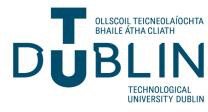 MonthWeek Beginning(Monday)KEY DATESAugust 202405/08/202412/08/2024Supplemental Exams19/08/2024Supplemental Exams26/08/2024 September 202402/09/2024ACADEMIC YEAR BEGINS – 1st SEPTEMBER 202409/09/2024Year 1 Orientations – Wednesday 11th to Friday 13th September - TBC16/09/2024Teaching Commences Semester 1 – all yearsPart-time Programmes - (Start dates vary across the semester - check with School)23/09/2024Week 230/09/2024Week 3October 202407/10/2024Week 414/10/2024Week 521/10/2024Week 628/10/2024Review Week 7Part Time teaching may continue during this week where contact time is required to deliver the full programmeAutumn Graduations Tuesday 29th October to Saturday 2nd NovemberNovember 202404/11/2024Week 811/11/2024Week 918/11/2024Week 1025/11/2024Week 11December 202402/12/2024Week 1209/12/2024Week 1316/12/2024Winter Break23/12/2024Winter Break 30/12/2024ALL CAMPUSES RE-OPEN THURSDAY 2nd JANUARY 2025Assessment/Exams      [commencing Friday 3rd January – check schedule]January 202506/01/2025Assessment/Exams13/01/2025Assessment/Exams20/01/2025It may be necessary to schedule some exams in this week. Check schedule   MonthWeek Beginning(Monday)KEY DATES27/01/2025Teaching Commences - Semester 2February 202503/02/2025Week 210/02/2025Week 317/02/2025Week 424/02/2025Week 5March 202503/03/2025Week 610/03/2025Week 717/03/2025Week 8Spring Graduations - TBC24/03/2025Week 931/03/2025Week 10April 202507/04/2025Week 11  14/04/2025Spring Break21/04/2025Spring Break28/04/2025Week 12  May 202505/05/2025Review Week 1312/05/2025Assessment/Exams19/05/2025Assessment/Exams26/05/2025It may be necessary to schedule some exams in this week. Check schedule   June 202502/06/202509/06/2025      16/06/2025END OF TEACHING SEMESTER – FRIDAY 20th JUNE 202523/06/202530/06/202507/07/202514/07/202521/07/202528/07/2025August 202504/08/202511/08/2025Supplemental Exams18/08/2025Supplemental Exams      25/08/2025END OF ACADEMIC YEAR – 31st August 2025 